ИСПОЛНИТЕЛЬНЫЙ КОМИТЕТ  СУНЧЕЛЕЕВСКОГО СЕЛЬСКОГО ПОСЕЛЕНИЯ423052,Республика Татарстан, Аксубаевский муниципальный район, село Сунчелеево, ул.Ленина, 76.Тел. (8-84344-4-98-24)  ОГРН 1061665002080,ОКПО 94318582, ИНН/КПП 1603004776/160301001ПОСТАНОВЛЕНИЕ     № 15                                                                                      от 25.12.2023 года Об утверждении плана антинаркотическихмероприятий на территории Сунчелеевскогосельского поселения Аксубаевского муниципального района на 2024 год         В соответствии с Указом Президента Российской Федерации  от 09.06.2010 года № 690  «Об утверждении Стратегии государственной антинаркотической политики Российской Федерации до 2020 года», в целях минимизации угрозы распространения наркомании, руководствуясь  Указом Президента Российской Федерации от 18.10.2007 N 1374 "О дополнительных мерах по противодействию незаконному обороту наркотических средств, психотропных веществ, Исполнительный комитет  Сунчелеевского сельского поселения ПОСТАНОВЛЯЕТ:1.  Утвердить план антинаркотических мероприятий на территории   Сунчелеевского сельского поселения Аксубаевского муниципального района Республики Татарстан на 2023 год (Приложение 1).  2.   Настоящее постановление обнародовать на информационных стендах и на   официальном сайте Аксубаевского муниципального района: http:// aksubayevo.tatarstan.ru.  3.   Контроль за исполнением настоящего постановления оставляю за собойРуководитель исполнительного комитетаСунчелеевского сельского поселения:                                         И.В.Крайнова                                                                     Приложение 1                                                                          к Постановлению  Исполнительного комитета  Сунчелеевского  сельского  поселения                                                                                  № 15 от 25.12.2023гПЛАНантинаркотических мероприятий Сунчелеевского сельского поселения на 2024 годТАТАРСТАН РЕСПУБЛИКАСЫ“АКСУБАЙ МУНИЦИПАЛЬ РАЙОНЫ“МУНИЦИПАЛЬ БЕРӘМЛЕГЕ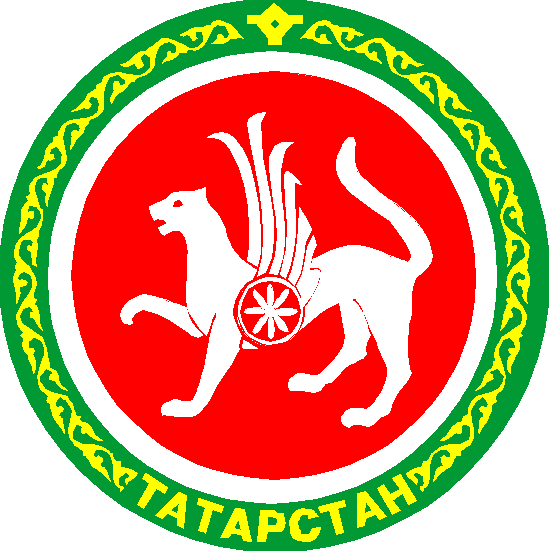 РЕСПУБЛИКА ТАТАРСТАНМУНИЦИПАЛЬНОЕ ОБРАЗОВАНИЕ«АКСУБАЕВСКИЙ МУНИЦИПАЛЬНЫЙ  РАЙОН»№ п/пМероприятияСрок исполненияИсполнители1. Профилактика незаконного употребления наркотиков и распространения наркомании1. Профилактика незаконного употребления наркотиков и распространения наркомании1. Профилактика незаконного употребления наркотиков и распространения наркомании1. Профилактика незаконного употребления наркотиков и распространения наркомании1.1Систематическое проведение встреч работников правоохранительных органов и здравоохранения с учащимися школ, молодежью села с целью освещения правовых и медицинских аспектов незаконного употребления наркотиков.в течение годаДиректора школ,УУП ОМВД  Аксубаевского района (по согласованию)1.2Проведение молодежных акций:Акция «Мир без наркотиков»Акция, посвященная всемирному дню здоровьяАкция – протест «СПИД  не спит»апрельапрельдекабрьДиректора СДК, Заведующие библиотеками,Заведующие ФАП(по согласованию)1.3Проведение спортивных соревнований, турниров, направленных на пропаганду здорового образа жизнив течение годаДиректора школ, СДК (по согласованию)2. Меры по пресечению незаконного оборота наркотиков2. Меры по пресечению незаконного оборота наркотиков2. Меры по пресечению незаконного оборота наркотиков2. Меры по пресечению незаконного оборота наркотиков2.1Проведение оперативно-следственных мероприятий по выявлению незаконных посевов наркотикосодержащих растений, задержание заготовителей, перевозчиков наркотиков на маршрутах возможной транспортировки май-октябрьУУП ОМВД  Аксубаевского района(по согласованию)2.2Составление плана-схемы произрастания дикорастущей конопли на территории сельского поселения2 кварталИсполнительный комитет сельского поселения, УУП ОМВД Аксубаевского района (по согласованию)2.3Осуществление мероприятий по выявлению и уничтожению дикорастущей конопли и незаконных посевов на территории Сунчелеевского сельского поселенияиюнь - октябрьИсполнительный комитет сельского поселения, УУП ОМВД  Аксубаевского района(по согласованию)2.4Систематическое осуществление сверок количественных учетных данных о лицах, употребляющих наркотические средствав течение годаУУП ОМВД  Аксубаевского р-на, Заведующие ФАП(по согласованию)2.5Проведение собраний жителей населенных пунктов сельского поселения с целью разъяснения административной и уголовной ответственности за незаконное культивирование растений, содержащих наркотические вещества, а также для формирования негативного отношения общественности к употреблению наркотиковв течение годаУУП ОМВД РФ (по согласованию), Совет Сунчелеевского сельского поселения